АДМИНИСТРАЦИЯ МО "ВОЛОДАРСКИЙ РАЙОН"АСТРАХАНСКОЙ ОБЛАСТИПОСТАНОВЛЕНИЕОб утверждении муниципальной  программы«Формирование современной городской среды                                                            на территории МО «Володарский район» на 2018-2022 г.г.»В целях совершенствования системы комплексного благоустройства на территории муниципального образования «Володарский район» и в соответствии с Постановлением администрации МО «Володарский район» № 1467 от 01.10.2015 г. «Об утверждении порядка разработки, утверждения, реализации и оценки эффективности муниципальных программ на территории муниципального образования «Володарский район»,  № 59 от 10.02.2017 г.г. «О внесении изменений в Постановление администрации МО «Володарский район» администрация МО  «Володарский район»ПОСТАНОВЛЯЕТ:1.Утвердить муниципальную программу «Формирование современной городской среды  на территории МО «Володарский район» на 2018-2022 г.г.» (Приложение №1).2.Финансово – экономическому управлению администрации                         МО «Володарский район»:2.1.Внести в реестр муниципальных программ программу «Формирование современной городской среды на территории МО «Володарский район» на 2018-2022 г.г.».2.2.Бюджетному отделу финансово - экономического управления администрации МО «Володарский район»  предусмотреть в районном бюджете на 2018-2022 г.г. денежные средства на финансирование мероприятий по обеспечению реализации данной программы.3.Разработчику Программы в целях текущего контроля за эффективным использованием бюджетных средств ведомства направлять в бюджетный отдел финансово - экономического управления администрации МО «Володарский район» квартальный, годовой (итоговый) отчеты согласно формам и срокам, установленным Постановлением администрации МО «Володарский район» от 10.02.2017 г. № 59 «О внесении изменений в Постановление администрации МО «Володарский район» № 1467 от 01.10.2015 г. «Об утверждении порядка разработки, утверждения, реализации и оценки эффективности муниципальных программ на территории муниципального образования «Володарский район».4.Сектору информационных технологий организационного отдела администрации МО «Володарский район» (Лукманов) опубликовать настоящее постановление на официальном сайте администрации МО «Володарский район».5.Главному редактору МАУ "Редакция газеты "Заря Каспия" (Шарова) опубликовать настоящее постановление в районной газете «Заря Каспия».6.Настоящее постановление вступает в силу со дня его официального опубликования и распространяет  свое действие на правоотношение, возникшие с 1 января 2018 года.7.Контроль за исполнением настоящего постановления  возложить на заместителя главы администрации МО "Володарский район" по оперативной работе Магзанова С.И.Глава администрации				                         Б.Г. МиндиевПриложение №1 к постановлению администрации МО «Володарский район»от 21.12.2017 г. № 1579 ПРОГРАММАФормирование современной городской среды на территорииМО «Володарский район» на 2018-2022г.г.ПАСПОРТ ПРОГРАММЫХАРАКТЕРИСТИКА ТЕКУЩЕГО СОСТОЯНИЯ СФЕРЫ РЕАЛИЗАЦИИ МУНИЦИПАЛЬНОЙ ПРОГРАММЫХарактеристика сферы благоустройства дворовых территорий многоквартирных домовНа территории Володарского района  63 многоквартирных жилых домов и 27 общественных территорий. Основная часть домов построена от 25 до 40 лет назад. Благоустройство дворовых территорий многоквартирных домов на сегодняшний день полностью или частично не отвечает нормативным требованиям. Несмотря на принимаемые меры, уровень придомовых территорий многоквартирных домов остаѐтся на низком уровне (благоустроено 8 дворовых территорий –14 % от общего количества). В недостаточном объеме производились работы в границах дворовых территорий многоквартирных домов по уходу за зелеными насаждениями, восстановлению газонов, удалению старых и больных деревьев, не осуществлялась посадка деревьев и кустарников. Зеленые насаждения представлены, в основном, зрелыми или переросшими деревьями, отсутствуют газоны, не устроены цветники. Отсутствует наружное освещение, необходимый набор малых архитектурных форм и обустроенных детских спортивно-игровых площадок. Отсутствуют специально оборудованные парковки, что приводит к хаотичной стоянке транспортных средств. В проведении мероприятий по благоустройству дворовых территорий, в том числе ремонте проездов, обеспечении освещения, установке скамеек и урн, а также детских и (или) спортивных площадок нуждаются не менее 60 дворовых территорий. Во многих дворах имеющиеся объекты нуждаются в ремонте и реконструкции (пешеходные зоны, зоны отдыха, тротуары).               Надлежащее состояние дворовых территорий многоквартирных домов является важным фактором при формировании благоприятной экологической и эстетической городской среды. Проблемы восстановления и ремонта асфальтобетонного покрытия проездов, пешеходных зон, озеленения, освещения дворовых территорий многоквартирных домов на сегодня весьма актуальны и не решены в полном объеме в связи с недостаточным финансированием отрасли. Принимаемые в последнее время меры по частичному благоустройству не приводят к должному результату, поскольку не основаны на последовательном подходе к решению проблемы и не позволяют консолидировать денежные средства для достижения поставленной цели. К благоустройству дворовых территорий многоквартирных домов необходим последовательный комплексный подход, рассчитанный на среднесрочный период, который предполагает использование программно-целевых методов, обеспечивающих увязку реализации мероприятий по срокам, ресурсам и исполнителям. Основным методом решения проблемы должно стать благоустройство дворовых территорий многоквартирных домов, которое представляет собой совокупность мероприятий, направленных на создание и поддержание функционально, экологически и эстетически надлежащего уровня городской среды, в том числе улучшение безопасности. Реализация Программы позволит создать благоприятные условия городской среды, повысить комфортность проживания населения села, увеличить площадь зеленых зон, обеспечить более эффективную эксплуатацию дворовых территорий многоквартирных домов, улучшить условия для отдыха и занятий спортом, обеспечить физическую, пространственную и информационную доступность зданий, сооружений в границах дворовых территорий многоквартирных домов для маломобильных групп населения.     Реализация мероприятий Программы в 2018 - 2022 годах позволит создать благоприятные условия проживания жителей области, обеспечить более эффективную эксплуатацию многоквартирных домов, сформировать активную гражданскую позицию населения посредством его участия в благоустройстве дворовых территорий, повысить уровень и качество жизни граждан.Характеристика сферы благоустройства общественных территорийВнешний облик района, его эстетический вид во многом зависят от степени благоустроенности территории, от площади озеленения. Благоустройство - комплекс мероприятий по обеспечению безопасности, озеленению, устройству твердых и естественных покрытий, освещению, размещению малых архитектурных форм, направленных на создание благоприятных условий жизни, трудовой деятельности и досуга населения. Озелененные территории вместе с насаждениями и цветниками создают образ населенного пункта, формируют благоприятную и комфортную городскую среду для жителей и гостей района, выполняют рекреационные и санитарно-защитные функции. Они являются составной частью природного богатства района и важным условием его инвестиционной привлекательности. На территории района  имеется 28 общественных территорий. Для обеспечения благоустройства общественных территорий целесообразно проведение следующих мероприятий: 1) ремонт, восстановление улиц, включая проезды; 2) ремонт, восстановление пешеходных зон (тротуары, пешеходные дорожки и т.д.); 3) обеспечение уличного освещения; 4) обеспечение безопасности движения (установка, ремонт и восстановление ограждений); 5) оборудование автобусных остановок; 6) установка указателей с наименованиями улиц; 7) озеленение; 8) установка скамеек, урн; 9) обеспечение физической, пространственной и информационной доступности общественных территорий для инвалидов и других маломобильных групп населения. Программа «Формирование современной городской среды на территории муниципального образования «Володарский район» на 2018 - 2022 г.г.» предусматривает целенаправленную работу исходя из минимального и дополнительного перечней работ (Таблица 1). Комплексный подход, предусмотренный Программой, создаст условия для улучшения внешнего вида района и сел, повышения уровня благоустройства, более эффективного использования финансовых и материальных ресурсов бюджета, повышения массовой культуры, участия населения в благоустройстве и тем самым повышения уровня комфортности и чистоты территории. ПРИОРИТЕТЫ МУНИЦИПАЛЬНОЙ ПОЛИТИКИ В СФЕРЕ БЛАГОУСТРОЙСТВА.ОСНОВНАЯ ЦЕЛЬ, ЗАДАЧИ, ЭТАПЫ И СРОКИ ВЫПОЛНЕНИЯ МУНИЦИПАЛЬНОЙ ПРОГРАММЫРеализация программы осуществляется в соответствии с действующим законодательством Российской Федерации в сфере жилищно-коммунального хозяйства. 	Цель программы: -   повышение уровня благоустройства придомовых территорий многоквартирных жилых домов, а    также общественных территорий муниципального образования «Володарский район»; -  создание комфортных и безопасных условий проживания граждан;-  обеспечение жизненно важных социально-экономических интересов жителей района;-  организация искусственного освещения дворовых территорий;-  создание условий для массового отдыха жителей;-  совершенствование архитектурно-художественного облика района, размещение и содержание малых архитектурных форм;  - обновление озеленения придомовых территорий многоквартирных домов.Основными приоритетами являются: -  комплексный подход в реализации проектов благоустройства дворовых и общественных территорий населенных пунктов муниципальных образований; -  вовлечение граждан и общественных организаций в процесс обсуждения проектов муниципальных программ, отбора дворовых территорий, общественных территорий для включения в муниципальные программы;  - обеспечение доступности городской среды для маломобильных групп населения, в том числе создание безбарьерной среды для маломобильных граждан в зоне общественных пространств;- повышение качества городской среды, не требующие специального финансирования (введение удобной нумерации зданий, разработку правил уборки территорий, прилегающих к коммерческим объектам и т.д.);  -реализация мероприятий, обеспечивающих поддержание территорий в надлежащем комфортном состоянии. Поставленная цель достигается решением следующих задач: - выполнение ремонта и благоустройства дворовых территорий и общественных территорий;- улучшение технического состояния придомовых территорий многоквартирных домов, условий в местах массового пребывания населения;  - поддержание санитарного порядка на территории района:  участие населения в процессе формирования плана комплексного благоустройства дворовых территорий и общественного обсуждения их реализации;  - обеспечение реализации мероприятий программы в соответствии с  утвержденными сроками. Перед началом работ по комплексному благоустройству двора разрабатывается эскизный проект мероприятий, а при необходимости - рабочий проект. Мероприятия планируются с учетом создания условий для жизнедеятельности малобильных групп населения. Срок реализации муниципальной программы - 2018-2022 г.г., с возможностью внесения изменений в объемы и сроки реализации. ПЕРЕЧЕНЬ МЕРОПРИЯТИЙ ПРОГРАММЫОснову муниципальной Программы составляет ремонт и благоустройство дворовых территорий многоквартирных домов и мест массового пребывания населения в соответствии с планом основных мероприятий по реализации Программы, адресным перечнем многоквартирных домов, дворовые территории которых подлежат благоустройству в 2018-2022 г, перечнем общественных территорий, подлежащих благоустройству в 2018-2022 г.г.. (Приложение №2). При реализации муниципальной программы возможно возникновение следующих рисков, которые могут препятствовать достижению планируемых результатов:-   риски, связанные с изменением бюджетного законодательства;- финансовые риски: финансирование Программы не в полном объеме в связи с неисполнением доходной части бюджета городского поселения;  - при размещении муниципальных заказов согласно Федеральному закону от 5 апреля 2013 N 44-ФЗ "О контрактной системе в сфере закупок товаров, работ, услуг для обеспечения государственных и муниципальных нужд" некоторые процедуры торгов могут не состояться в связи с отсутствием претендентов; -  несвоевременное выполнение работ подрядными организациями может привести к нарушению сроков выполнения программных мероприятий;  - заключение муниципальных контрактов и договоров с организациями, которые окажутся неспособными исполнить свои обязательства.В таком случае Программа подлежит корректировке. Проведение повторных процедур приведет к изменению сроков исполнения программных мероприятий.Способами ограничения рисков являются: а) концентрация ресурсов на решении приоритетных задач; б) изучение и внедрение положительного опыта других муниципальных образований; в) повышение результативности реализации программы и эффективности использования бюджетных средств; г) своевременное внесение изменений в бюджет и муниципальную Программу. ОБОСНОВАНИЕ РЕСУРСНОГО ОБЕСПЕЧЕНИЯ ПРОГРАММЫОбщий объем финансового обеспечения муниципальной Программы в 2018 - 2022 годах составит 58 158 263,94 рублей. Муниципальная программа реализуется за счет средств федерального бюджета, регионального бюджета Астраханской области, местного бюджета и внебюджетных средств. Объем финансирования является ориентировочным и корректируется: после разработки проектно-сметной документации на каждый объект; после утверждения суммы субсидии на реализацию муниципальной Программы. Решение о форме участия (финансовое и (или) трудовое) и доле участия заинтересованных лиц в выполнении минимального перечня работ и дополнительного перечня по благоустройству дворовых территорий принимается на общем собрании жильцов многоквартирного дома.МЕХАНИЗМ РЕАЛИЗАЦИИ ПРОГРАММЫМеханизм реализации муниципальной программы определяется администрацией и предусматривает проведение организационных мероприятий, обеспечивающих выполнение программы.Заказчик Программы:- отвечает за реализацию мероприятий Программы, целевое и эффективное использование средств федерального, областного и местного бюджетов, выделяемых на их выполнение: -  обеспечивает согласованность действий исполнителей по подготовке и реализации программных мероприятий: -  подготавливает и представляет в установленном порядке бюджетную заявку на финансирование соответствующих мероприятий Программы на очередной финансовый год; -  представляет в установленном порядке отчеты о ходе финансирования и реализации соответствующих мероприятий Программы.Ответственный исполнитель Программы:- несет ответственность за реализацию мероприятий Программы в установленные сроки; - обеспечивает согласованность действий заказчика и исполнителя Программы по подготовке и реализации программных мероприятий;  - представляет в установленном порядке отчеты о ходе финансирования и реализации мероприятий Программы.Важным фактом в реализации муниципальной Программы является участие заинтересованных лиц, граждан и организаций в процессе обсуждения проекта муниципальной программы, внесение замечаний и предложений по включению дворовых территорий и общественных территорий в Программу. Собственники помещений в многоквартирных домах, собственники иных зданий и сооружений, расположенных в границах дворовой территории, подлежащей благоустройству (далее - заинтересованные лица) обеспечивают трудовое и финансовое участие в реализации мероприятий по благоустройству дворовых территорий. Заинтересованным лицам предлагается обеспечить трудовое участие в реализации мероприятий по благоустройству дворовых территорий:- выполнение жителями неоплачиваемых работ, не требующих специальной квалификации (подготовка объекта (дворовой территории) к началу работ (земляные работы, снятие старого оборудования, уборка мусора), покраска оборудования, озеленение территории посадка деревьев, охрана объекта); - обеспечение благоприятных условий для работы подрядной организации, выполняющей работы.Решение о трудовом и финансовом участии заинтересованных лиц в реализации мероприятий по благоустройству дворовых территорий по минимальному или дополнительному перечню принимается на общем собрании собственников помещений многоквартирного дома. Выполнение работ, определенных настоящей программой, должно происходить с учѐтом необходимости обеспечения физической, пространственной и информационной доступности зданий, сооружений, дворовых и общественных территорий для инвалидов и других маломобильных групп населения.ОЦЕНКА СОЦИАЛЬНО-ЭКОНОМИЧЕСКОЙ ЭФФЕКТИВНОСТИ РЕАЛИЗАЦИИ ПРОГРАММЫ               Реализация запланированных мероприятий в 2018 - 2022 г.г. позволит удовлетворить большую часть обращений граждан о неудовлетворительном техническом состоянии дворовых территорий многоквартирных домов и общественных территорий, а также обеспечит благоприятные условия проживания населения, что положительно отразится и на повышении качества жизни в целом. Оценка эффективности муниципальной Программы проводится администрацией и осуществляется в целях оценки планируемого вклада результатов муниципальной Программы в социально-экономическое развитие городского поселения. Администрация осуществляет мониторинг ситуации и анализ эффективности выполняемой работы. Ответственный исполнитель представляет отчет о выполненных мероприятиях по объектам городского поселения. В рамках реализации муниципальной Программы планируется проведения мероприятий по благоустройству 30 дворовых территорий многоквартирных домов (общей площадью 454566,16 кв. м), и благоустройству 27 ед. общественных территорий (общей площадью 16 5916 кв. м. с установкой детских игровых и спортивных площадок).Индикаторами эффективности реализации программы следует считать: - увеличение доли придомовых территорий, приведенных в нормативное состояние, до 100 % от общего количества дворовых территорий многоквартирных домов, нуждающихся в проведении вышеуказанных мероприятий; - увеличение доли общественных территорий городского поселения, приведенных в нормативное состояние, до 100% от общего количества общественных территорий; - повышение социальной и экономической привлекательности района.Оценка результативности программы будет отслеживаться ежегодно по итогам отчетного периода.Основные и дополнительные перечни работ по благоустройству дворовой территории многоквартирного дома.Верно:Приложение № 1 к муниципальной программе «Формирование современной городской среды на территории МО «Володарский район» на 2018-2022 г.г.»Перечень работ по благоустройству дворовых и общественных территорийПриложение № 2 к муниципальной программе «Формирование современной городской среды на территории МО «Володарский район» на 2018-2022 г.г.»ОСНОВНЫЕ ПОКАЗАТЕЛИ БЛАГОУСТРОЙСТВА ДВОРОВЫХ ТЕРРИТОРИЙ МУНИЦИПАЛЬНОГО ОБРАЗОВАНИЯ  «ВОЛОДАРСКИЙ РАЙОН»ПЛАНОВЫЕ ПОКАЗАТЕЛИ БЛАГОУСТРОЙСТВА ДВОРОВЫХ ТЕРРИТОРИЙ МУНИЦИПАЛЬНОГО ОБРАЗОВАНИЯ  «ВОЛОДАРСКИЙ РАЙОН» НА 2018-2022 ГОДЫОСНОВНЫЕ ПОКАЗАТЕЛИ БЛАГОУСТРОЙСТВА ОБЩЕСТВЕННЫХ ТЕРРИТОРИЙПриложение № 3 к муниципальной программе«Формирование современной городской среды на территории МО «Володарский район» на  2018-2022 г.г.»ПЕРЕЧЕНЬ ОСНОВНЫХ МЕРОПРИЯТИЙпо реализации муниципальной программы «Формирование современной городской средына территории МО «Володарский район» на  2018-2022 г.г.»Приложение № 4 к муниципальной программе«Формирование современной городской среды на территории МО «Володарский район» на  2018-2022 г.г.»Ресурсное обеспечение реализации муниципальной программы «Формирование современной городской средына территории МО «Володарский район» на  2018-2022 г.г.»Приложение №5 к муниципальной программе «Формирование современной городской среды на территории МО «Володарский район» на  2018-2022 г.г.»ПЛАН РЕАЛИЗАЦИИ ТЕРРИТОРИЙ, КОТОРЫХ ПОДЛЕЖАТ БЛАГОУСТРОЙСТВУ В 2018 – 2022 г.г.*- Перечень мероприятий будет корректироваться в зависимости от поступления заявок от жильцов, ТСЖ, управляющих компаний и муниципальных образований.Приложение №6к муниципальной программе «Формирование современной городской среды на территории МО «Володарский район» на  2018-2022 г.г.»Минимальный  переченьработ по благоустройству дворовых территорий с приложением визуализированного перечня образцов элементов благоустройства, предлагаемых к размещению на дворовой территорииот 21.12.2017 г.N 1579Наименование программыФормирование современной городской среды на территории МО «Володарский район» на 2018-2022 гг» (далее Программа)Основание для разработки ПрограммыФедеральный закон от 6.10.2003 г. №131-Ф3 «Об общих принципах организации местного самоуправления в Российской Федерации», Устав муниципального образования «Володарский район», ст. 179 Бюджетного кодекса Российской Федерации, Постановление правительства Российской Федерации от 10.02.2017 № 169 «Об утверждении Правил предоставления и распределения субсидий из федерального бюджета бюджетам субъектов Российской Федерации на поддержку государственных программ субъектов Российской Федерации и муниципальных программ формирования современной городской среды», Паспорт приоритетного проекта «Формирование комфортной городской среды», утвержденный президиумом Совета при Президенте Российской Федерации по стратегическому развитию и приоритетным проектам (протокол от 18.04.2017 №5)Ответственный исполнитель ПрограммыАдминистрация муниципального образования  «Володарский район» Участники ПрограммыАдминистрация муниципального образования  «Володарский район»; администрация МО «Алтынжарский сельсовет»; администрация МО «Большемогойский сельсовет»; администрация МО «Поселок Володарский»; администрация МО «Село Зеленга»; администрация МО «Козловский сельсовет»; администрация МО «Маковский сельсовет»; администрация МО «Марфинский сельсовет»; администрация МО «Мултановский сельсовет»; администрация МО «Новинский сельсовет»; администрация МО «Сизобугорский сельсовет»; администрация МО «Тишковский сельсовет»; администрация МО «Тумакский сельсовет»; администрация МО «Хуторской сельсовет»; администрация МО «Цветновский сельсовет»;  администрация МО «Тулугановский сельсовет»; администрация МО «Калининский сельсовет»; Предприятия, организации, учрежденияЦели Программы- Создание условий для системного повышения качества и комфорта городской среды на территории МО  «Володарский район» путем реализации ежегодно (в период с 2018 по 2022 годы) комплекса первоочередных мероприятий по благоустройству. - Повышение уровня благоустройства нуждающихся в благоустройстве территорий общего пользования МО  «Володарский район» и дворовых территорий многоквартирных домов.Задачи Программы  - обеспечение формирования единых подходов и ключевых приоритетов формирования комфортной городской среды на территории МО  «Володарский район» с учетом приоритетов территориального развития; -  обеспечение вовлечения граждан, организаций в реализацию мероприятий по благоустройству территорий;  - обеспечение проведения мероприятий по благоустройству территорий в соответствии с едиными требованиями.Целевые индикаторы и показатели программы- количество благоустроенных дворовых территорий;-  площадь благоустроенных дворовых территорий;-  доля благоустроенных дворовых территорий и проездов к дворовым территориям по отношению к общему количеству дворовых территорий и проездов к дворовым территориям, нуждающихся в благоустройстве;  - доля населения, проживающего в жилом фонде с благоустроенными дворовыми территориями и проездами к дворовым территориям по отношению к общей численности населения МО  «Володарский район»- доля благоустроенных общественных территорий от общего количества таких территорий.Срок реализации Программы2018 - 2022 годыИсточники финансирования    
муниципальной программы:Расходы (тыс. рублей)Источники финансирования    
муниципальной программы:58 158,2639Средства бюджета муниципального образования Володарского района6 978,99167Средства бюджета МО «Володарский район»3 489,49585Средства бюджета            
Астраханской области0,00Средства федерального бюджета            47 689,7764Ожидаемые конечные результаты программы-Увеличение количества благоустроенных дворовых территорий; - Увеличение доли благоустроенных дворовых территорий и проездов к дворовым территориям по отношению к общему количеству дворовых территорий и проездов к дворовым территориям, нуждающихся в благоустройстве; - увеличение доли площади благоустроенных дворовых территорий и проездов к дворовым территориям по отношению к общей площади дворовых территорий и проездов к дворовым территориям, нуждающихся в благоустройстве; - увеличение доли благоустроенных общественных территорий от общего количества таких территорий; - увеличение доли населения, проживающего в жилом фонде с благоустроенными дворовыми территориями и проездами к дворовым территориям по отношению к общей численности населения муниципального образования «Володарский район»Система организации контроля за исполнением программыКонтроль за ходом реализации программы осуществляют: - межведомственная комиссия муниципального образования «Володарский район»; - администрация муниципального образования «Володарский район»; - муниципальный финансовый контроль за использованием средств в ходе реализации подпрограммы осуществляет Финансово-экономическое управление администрации муниципального образования  «Володарский район».I. Основной перечень работ по благоустройству дворовой территории многоквартирного домаI. Основной перечень работ по благоустройству дворовой территории многоквартирного домаI. Основной перечень работ по благоустройству дворовой территории многоквартирного дома№ п/пНаименование вида работНаименование вида работ1Ремонт, восстановление дворовых проездов и тротуаровРемонт, восстановление дворовых проездов и тротуаров2Ремонт, восстановление пешеходных зон (тротуары, пешеходные дорожки и т.д.)Ремонт, восстановление пешеходных зон (тротуары, пешеходные дорожки и т.д.)3Обеспечение наружного освещения дворовых территорий;Обеспечение наружного освещения дворовых территорий;4Установка скамеек, урн для мусора;Установка скамеек, урн для мусора;5устройство контейнерных площадок;устройство контейнерных площадок;6- установка аншлагов с номерами домов и названием улицы,- установка аншлагов с номерами домов и названием улицы,7- кронирование деревьев и удаление сухостоя- кронирование деревьев и удаление сухостояII. Дополнительный перечень работ по благоустройству дворовой территории многоквартирного домаII. Дополнительный перечень работ по благоустройству дворовой территории многоквартирного домаII. Дополнительный перечень работ по благоустройству дворовой территории многоквартирного дома№ п/пНаименование вида работНаименование вида работ1Оборудование автомобильных парковокОборудование автомобильных парковок2Оборудование детских и (или) спортивных площадок, спортивных площадок для игры в футбол, волейбол, баскетбол с ограждением по периметру;Оборудование детских и (или) спортивных площадок, спортивных площадок для игры в футбол, волейбол, баскетбол с ограждением по периметру;3установка оборудования для хозяйственных площадок (коврочистки, стойки для сушки белья и др.);установка оборудования для хозяйственных площадок (коврочистки, стойки для сушки белья и др.);4отсыпка, планировка и выравнивание: газонов, палисадников, детских, игровых, спортивных и хозяйственных площадок, вазонов, цветочниц;отсыпка, планировка и выравнивание: газонов, палисадников, детских, игровых, спортивных и хозяйственных площадок, вазонов, цветочниц;5установка ограждений газонов, палисадников, детских, игровых, спортивных площадок, парковокустановка ограждений газонов, палисадников, детских, игровых, спортивных площадок, парковок6работы по демонтажу различных конструкций (металлических, бетонных, деревянных) для последующего благоустройства территорий под ними,работы по демонтажу различных конструкций (металлических, бетонных, деревянных) для последующего благоустройства территорий под ними,7установка вазонов, цветочниц;установка вазонов, цветочниц;8Озеленение дворовых территорий (при выполнении в рамках программных мероприятий - восстановление/создание газонов, высаживание деревьев и кустарников, разбивка клумб)Озеленение дворовых территорий (при выполнении в рамках программных мероприятий - восстановление/создание газонов, высаживание деревьев и кустарников, разбивка клумб)9- иные виды работ.- иные виды работ.III. Основной перечень работ по благоустройству наиболее посещаемой территории общего пользования населенного пунктаIII. Основной перечень работ по благоустройству наиболее посещаемой территории общего пользования населенного пунктаIII. Основной перечень работ по благоустройству наиболее посещаемой территории общего пользования населенного пункта№ п/п№ п/пНаименование вида работ11- благоустройство парков/скверов/бульваров;22- освещение улицы/парка/сквера/бульвара;33- устройство или реконструкция детской площадки;44- благоустройство территории возле общественных зданий;55- благоустройство территории вокруг памятников;66- реконструкция пешеходных зон (тротуаров) с обустройством зон отдыха (лавочек и пр.), установка ограждений;№ п/пНаименование показателейЕд. изм.Показатели на 20171Количество многоквартирных домовЕд.632Общая площадь дворовых территорийКВ.м.454566,63Площадь благоустроенных дворовых территорийКВ.м.6660в том числе благоустроено в плановом периодеКВ.м.66604Доля благоустроенных дворовых территорий в общей площади дворовых территорий%1,45Численность населения в МКДЧел.36666Охват населения МКД благоустроенными дворовыми территориями%1,47Площадь дворовых территорий, требующих благоустройства/ Площадь под твердое покрытиеКВ.м.454566,6/151522,2№ п/пНаименование показателейЕд. изм.Показателей по г.г.мПоказателей по г.г.мПоказателей по г.г.мПоказателей по г.г.мПоказателей по г.г.м№ п/пНаименование показателейЕд. изм.201820192020202120221Количество дворовых территорийед. 486752Общая площадь дворовых территорий кв.м 64282949,539634425124232003Площадь благоустроенных дворовых территорийКВ.м.303763400037000369000430003в том числе благоустроено в плановом периодеКВ.м.303763400037000369000430004Доля благоустроенных дворовых территорий в общей площади дворовых территорий%10121520305Численность населения в МКДЧел.2241996164455616Охват населения МКД благоустроенными дворовыми территориями%1012152030№ п/пНаименование показателейЕд.измПоказатели по г.г.мПоказатели по г.г.мПоказатели по г.г.мПоказатели по г.г.мПоказатели по г.г.м№ п/пНаименование показателейЕд.изм201820192020202120221Количество муниципальных территорий общего пользованияЕд.166772Количество благоустроенных территорий общего пользованияед123563Количество территорий общего пользования, нуждающихся в благоустройствеед26252422214Общая площадь территорий общего пользованияКВ.м.303763400037000369000430005Площадь благоустроенных территорий общего пользованияКВ.м.303763400037000369000430006Доля благоустроенных территорий общего пользования от общего количества данных территорий%22,523,525,035,055,07Доля территорий общего пользования, нуждающихся в благоустройстве%77,576,575,065,045,0Номер и наименование основного мероприятияОтветственный исполнительСрокСрокОжидаемый непосредственный результат (краткое описание)Основные направления реализацииСвязь с показателями Программы (подпрограммы)Номер и наименование основного мероприятияОтветственный исполнительНачала реализацииОкончания реализацииОжидаемый непосредственный результат (краткое описание)Основные направления реализацииСвязь с показателями Программы (подпрограммы)1.1. Выполнение комплекса работ по благоустройству территорий многоквартирных домовАдминистрация МО  «Володарский район»2018 г.2022 г.увеличение доли площади благоустроенных дворовых территорий и проездов к дворовым территориямПовышение уровня благоустройства дворовых территорий1.2. Выполнение комплекса работ по благоустройству общественных территорийАдминистрация МО  «Володарский район»2018 г.2022 г.увеличение доли благоустроенных общественных территорийПовышение уровня благоустройства общественных территорий1.3. В том числеНомер и наименование основного мероприятияИсточники финансированияСумма расходов всего (руб.)в том числе по г.г.м реализации муниципальной программыв том числе по г.г.м реализации муниципальной программыв том числе по г.г.м реализации муниципальной программыв том числе по г.г.м реализации муниципальной программыв том числе по г.г.м реализации муниципальной программыНомер и наименование основного мероприятияИсточники финансированияСумма расходов всего (руб.)201820192020202120221.Выполнение комплекса работ по благоустройству дворовых территорий Итого:38772,1759357754,4351877754,4351877754,4351877754,4351877754,4351871.Выполнение комплекса работ по благоустройству дворовых территорий в т. ч.1.Выполнение комплекса работ по благоустройству дворовых территорий Федеральный бюджет31793,184276358,6368536358,6368536358,6368536358,6368536358,6368531.Выполнение комплекса работ по благоустройству дворовых территорий Областной бюджет0,000000,000000,000000,000000,000000,000001.Выполнение комплекса работ по благоустройству дворовых территорий  Бюджет муниципального образования Володарского раййона6978,991671395,7983341395,7983341395,7983341395,7983341395,7983342.Выполнение комплекса работ по благоустройству общественных территорийИтого:19386,0883877,217593877,217593877,217593877,217593877,217592.Выполнение комплекса работ по благоустройству общественных территорийв т. ч.2.Выполнение комплекса работ по благоустройству общественных территорийФедеральный бюджет15896,592153179,318433179,318433179,318433179,318433179,318432.Выполнение комплекса работ по благоустройству общественных территорийОбластной бюджет0,000000,000000,000000,000000,000000,000002.Выполнение комплекса работ по благоустройству общественных территорийБюджет МО "Володарский район"3489,49585697,89917697,89917697,89917697,89917697,899173.В том числеФедеральный бюджет47689,77649537,955289537,955289537,955289537,955289537,955283.В том числеОбластной бюджет0,000000,000000,000000,000000,000000,000003.В том числеБюджет МО «Володарский район»3489,49585697,89917697,89917697,89917697,89917697,89917 Бюджет муниципального образования Володарского района6978,991671395,7983341395,7983341395,7983341395,7983341395,798334№ п/пАдрес многоквартирных домов, дворовые территории которых подлежат благоустройству в 2018-2022 г.г.Плановый период выполнения работ по годамПлановый период выполнения работ по годамПлановый период выполнения работ по годамПлановый период выполнения работ по годамПлановый период выполнения работ по годам№ п/пАдрес многоквартирных домов, дворовые территории которых подлежат благоустройству в 2018-2022 г.г.201820192020202120221п. Володарский, ул. Мичурина, 25,27+2с. Козлово, ул. Школьная, 1*+3с. Козлово, ул. Школьная, 2*+4с. Козлово, ул. Школьная,3 б*+5с. Козлово, ул. Школьная,4 б*+6с. Козлово, ул. Школьная,7 б*+7с. Козлово, ул. Школьная, 8*+8с. Козлово, ул. Школьная, 9*+9с. Козлово, ул. Школьная,9 б*+10с. Марфино, ул. Гагарина, д.1, д.2, д.3, д.4, д.5, д.6, д.7*+11п. Володарский, ул. Фрунзе, д. 14, д. 16, д. 18, д. 20*+12п. Володарский, ул. Победы, д.6/ул. Спортивная, д.1, д. 3*+13с. Тумак, ул. Пионерская, д. 16*+14с. Тумак, ул. Школьная, д. 7*+15с. Тумак, ул. Школьная, д.6*+16с. Тумак, ул. Школьная, д. 10 «а»*+17с. Тумак, ул. Школьная, д. 9*+18с. Тумак, ул. Школьная, д.4*+19п. Володарский, ул. Пирогова, д. 16, д. 18, д. 18 «а», д. 19, д. 20, д. 20 «а», д. 18 «д»*+20п. Володарский, пл. Октябрьская, д. 7*+21с.Зеленга, ул. Клубная, д. 54*+22с.Зеленга, ул. Клубная,д. 89*+23с.Тишково, ул. Астраханская, д.40*+24с. Сизой Бугор, ул. Нариманова, 68*+25п. Володарский, ул. Мичурина, д. 35 «а», д. 37, д. 39 «б» ул.  Свердлова, д. 43, д.45*+26п. Володарский, ул. Володарского, д. 1, д. 2*+27п. Володарский, ул. Светлая, д.21/1,д. 21/2*+28п. Володарский, ул. Мичурина, д.2, д. 4*+29п. Володарский, ул. Мичурина, д. 19 «а»*+30п. Володарский, ул. Мичурина, д. 29, д. 31, д. 33/ ул. Свердлова, д. 33, д. 35, д. 37/ ул. Фрунзе, д. 24, д. 26*+№ п/пМесторасположение общественных территорий, подлежащих благоустройству в 2018-2022 г.г.Плановый период выполнения работ по годамПлановый период выполнения работ по годамПлановый период выполнения работ по годамПлановый период выполнения работ по годамПлановый период выполнения работ по годам№ п/пМесторасположение общественных территорий, подлежащих благоустройству в 2018-2022 г.г.201820192020202120221п. Володарский, ул. Спортивная, 2 «б»+2с. Тулугановка, ул. Школьная, 5 а*+3с. Тулугановка, ул. Школьная, 1 а*+4с. Калинино, ул.Набережная 48 «в»*+5Алтынжар, ул. Клубная, 2А*+6с. Новый Рычан, ул. Школьная*+7с.Козлово ул.30 лет Победы,1д*+8п. Володарский, ул. Мичурина, 6 «б»*+9п. Володарский, ул. Мичурина – пл. Октябрьская*+10п. Володарский, ул. Победы*+11с. Новинка, ул.Молодежная, 10а*+12с. Новинка, ул.Центральная, 24 а*+13с.Мултаново, ул. Центральная д.13а*+14п. Володарский, ул. Кр. Набережная*+15п. Володарский, ул. Советская*+16п. Володарский, ул. Маяковского*+17п. Володарский, ул. Ленина*+18с. Цветное ул. Мира,11*+19с. Зеленга ул. Юбилейная* +20п. Володарский, ул. Суворова*+21п. Володарский, ул. Мичурина, 35 «д»*+22с. Маково, ул. Школьная, 2 а*+23с. Маково, ул. Школьная,7 а*+24с. Сизый Бугор, ул. Нариманова, 68*+25с. Марфино ул. Победы 24 «б»,48 «в»*+26с.Тишково ул.Советская, 9*+27с.Большой Могой ул. Набережная/ ул. Советская*+Виды работВиды работРемонт  и устройство дворовых проездовРемонт  и устройство дворовых проездовОбеспечение освещения дворовых территорий (приоритетным является применение энергосберегающих технологий)Обеспечение освещения дворовых территорий (приоритетным является применение энергосберегающих технологий)Установка скамеек Установка скамеек 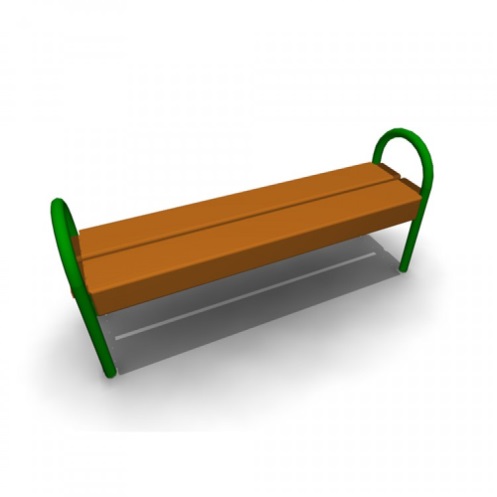 Скамья без спинки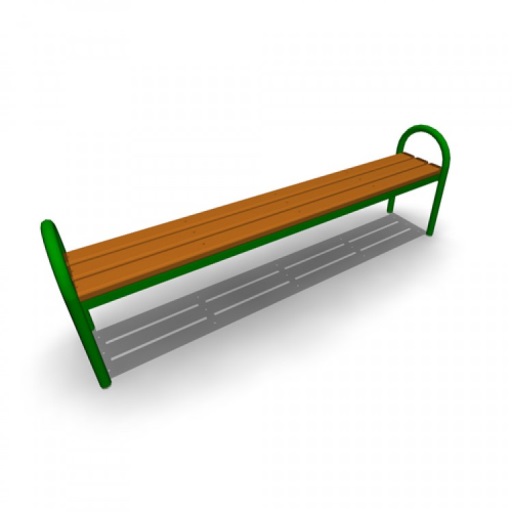 Скамья без спинки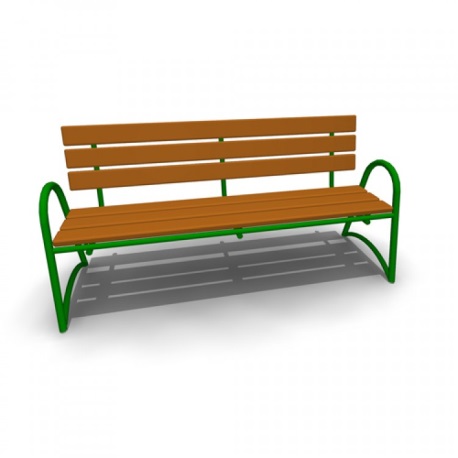 Скамья со спинкой Установка урн Установка урн 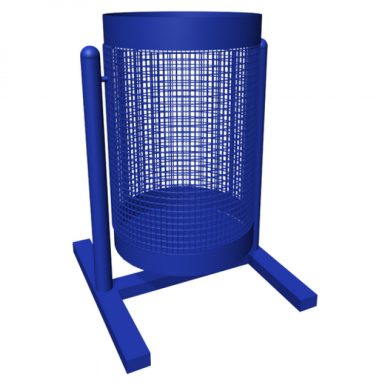 Урна для мусора Урна уличная 